В Хакасском политехническом колледже определились лучшие знатоки Конституции России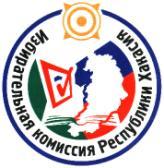 	9 декабря 2016 года Избирательная комиссия Республики Хакасия и Молодежная избирательная комиссия Республики Хакасия провели для студентов интеллектуально-правовую игру, посвященную дню Конституции России, который будет отмечаться 12 декабря. 	В игре участвовали студенческие команды ПРС-12 и «ЯнгКинг». Интеллектуальное соревнование состояло из двух этапов. 	В первом игру начинали капитаны, задача которых заключалась в том, чтобы правильными ответами вернуть всю команду за стол. Вопросы касались интересных фактов о Конституции России.   Например, сколько лет исполниться Конституции в 2016 году, где текст Основного закона страны провел суммарно более 300 суток и т.д. Вопросы кажутся простыми, но на их обдумывание давалось всего 30 секунд. Студенты проявили отличные знания и в результате обе команды в полных составах перешли во второй тур. 	Он получил название «Блицкриг». На ответ командам отводилась минута, но и вопросы стали сложнее, подстать темам: избирательное право и избирательный процесс, история представительных органов России.	Победителем в непростом интеллектуальном соревновании стала команда «ЯнгКинг». Победители получили памятные сувениры от Избирательной комиссии Республики Хакасия. А команда, занявшая второе место, стала обладателями Конституции России.Отдел общественных связей и информации ИК РХ23-94-37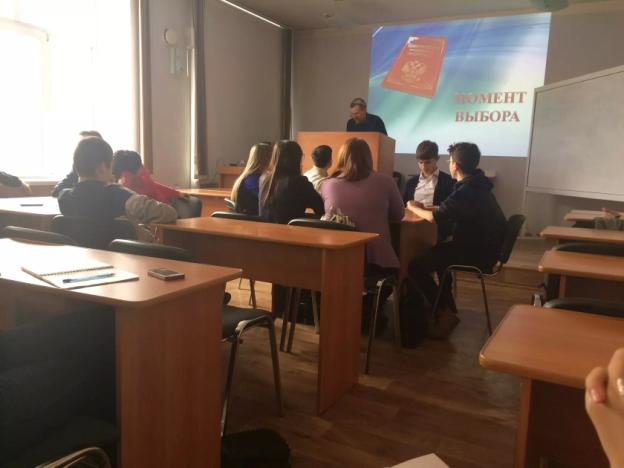 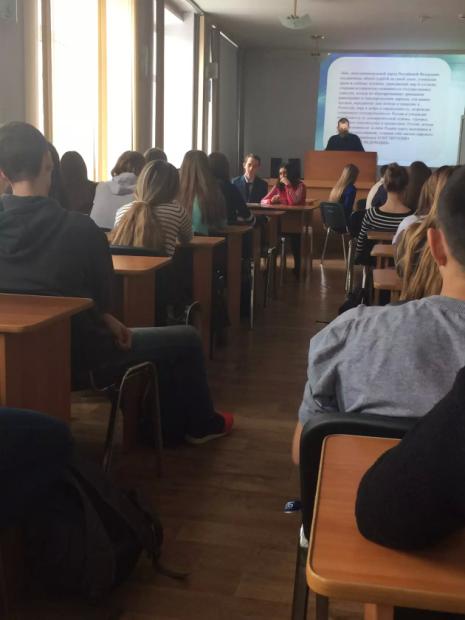 